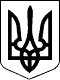 УЖГОРОДСЬКА РАЙОННА державна адміністраціяЗАКАРПАТСЬКОЇ ОБЛАСТІР О З П О Р Я Д Ж Е Н Н Я___10.06.2021___                            Ужгород                           №___157_______Відповідно до статей 6, 13, 21, 39, 41 Закону України „Про місцеві державні адміністрації”, статті 25 Закону України „Про землеустрій”, Закону України „Про Державний земельний кадастр”,Закону України „Про державну реєстрацію речових прав на нерухоме майно та їх обтяжень”, статей 17, 65, 76, 92, 107, 116, 122, 186 Земельного кодексу України, розглянувши клопотання Квартирно-екплуатаційного відділу міста Мукачево 05.04.2021, враховуючи технічну документацію із землеустрою:1. Передати Квартирно-екплуатаційному відділу міста Мукачево у постійне користування земельну ділянку площею , кадастровий номер – 2124884800:10:019:0002, розташовану в адміністративно-територіальних межах села Оноківці, військове містечко №48, на території Оноківської сільської ради Ужгородського району Закарпатської області,  для розміщення та постійної діяльності Збройних Сил України (код класифікації видів цільового призначення – 15.01).2. РекомендуватиКвартирно-екплуатаційному відділу міста Мукачевозареєструвати право державної власності на земельну ділянку відповідно до Закону України „Про державну реєстрацію речових прав на нерухоме майно та їх обтяжень”.3. Контроль за виконанням цього розпорядження залишаю за собою.В.о. голови державної адміністрації                                Христина МАЦКО Про передачу у постійне користування земельної ділянки